JESSERY F. PANGILINANPROFILEAge:	24Date of Birth:	November 8, 1991Nationality:	FilipinoCAREER OBJECTIVETo seek an employment as a registered nurse within a professional working environment involving responsibility and working with others as a team member while growing and meeting the organization’s goals.WORK EXPERIENCEDavao Doctors Hospital - Staff  Nurse  (August 2013 - Present)118 E. Quirino Ave., Davao CityCompany Number: (082) 2212101Department: Delivery RoomTasksResponsible for making sure that the medical as well as the emotional needs of the patient are adequately met throughout the entire birthing process.Provides professional nursing care to patients undergoing surgery. Record patient’s medical information and vital signs. Assessing patient's physiological and psychological status before, during, and after surgery. Functioning as a patient advocate by protecting the patient from incompetent, unethical, or illegal practices during the peri-operative period.Demonstrating a thorough knowledge of aseptic principles and techniques to maintain a safe and therapeutic surgical environment.Directing or assisting with the care and handling, preparing of all supplies, equipment, and instruments; ensures the stock of supplies are maintained in their economic and efficient function for the patient and personnel.Performing as a scrub or circulating nurse as needed, based on knowledge and expertise for a specific procedure.EDUCATIONBachelor of Science in Nursing (2008 – 2012)Brokenshire CollegeMadapo, Davao CityLICENSES, CERTIFICATIONS & TRAININGSHealth Authority Abu Dhabi (HAAD) Exam (July 4, 2016)Philippine Nurses Licensure Exam (December 16, 2012)Advanced Cardiac Life Support Training Course (March 2016)Basic Life Support for Healthcare Providers Course (March 28, 2015)Basic IV Training Program (May 31, 2013)Basic ECG Seminar (February 26, 2015)Advanced ECG Seminar (March 4, 2015)Charge Nurse Training (July 24, 2015)Customized Customer Service Training (June 27, 2014)Job Seeker First Name / CV No: 1830462Click to send CV No & get contact details of candidate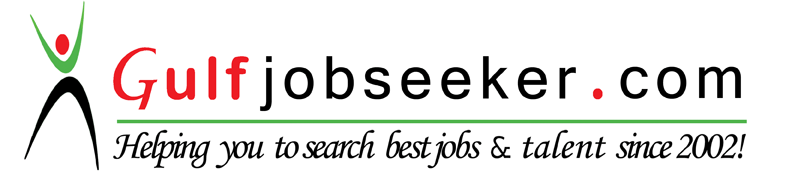 